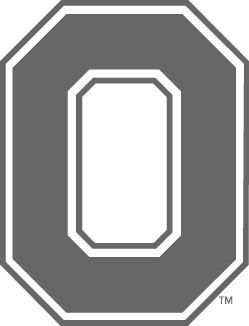 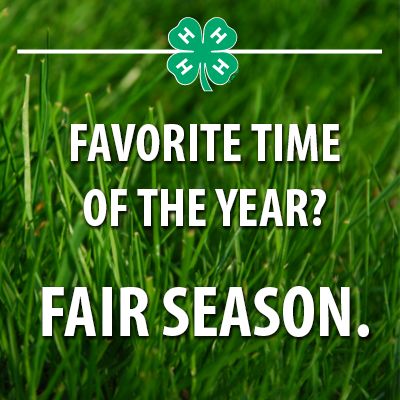 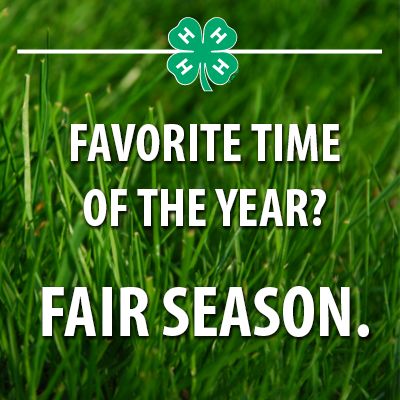 Kick Off/Family Fun NightThank you to all who attended the annual Kick Off event on May 12th.  We enjoyed games, face painting, and meeting new people.  We would like to extend a special thanks to 4-H Advisory Council for their support and to Landing Point Financial for providing pizza and pop again this year. 2017 Seneca County 4-H CampThis year 93 campers “Took the Stage” at 4-H camp during the 2017 4-H camp held at Kelleys Island.  Campers enjoyed Hollywood themed activities, crafts, dances, swimming, and recreation time.  Thank you to the camp counselors and adult staff who put in many training hours and time at camp.  Camp Counselors and StaffKristan Bowers     Cara BrownJared Clark           Kady ElchertMaddy Elchert      Cate FrankartBecky Greene      Terri GreeneKylie Hemchak     Nura HimebaughSamantha Hinton Cynder JamesonWilbur Jameson   Jordan KiefferAlesha Lowry       Alesha LowryEthan Marks        Garrett McCoyLogan McCoy      Rachel MillerColton Price         Makennah RettigAllison Staib         Adrianna StockMatt Warner         Emily WillmanBrad Boes            Katie ColeJozie Hickman     Ian WarnamentAlix Siemer          Debbie SchultzAdam Wright2017 Cloverbud CampCloverbud Camp will be Tuesday, August 15 from 9:00 a.m. to 3:00 p.m. at Meadowbrook Park in Bascom.  Youth must be at least five years old and in kindergarten as of January 1st of the current year.  Registration fees will be $30.00.  Lunch and a t-shirt will be included.  Registrations and a flyer can be found on the website Seneca.osu.edu.Cloverbud KitA new Cloverbud kit is now available in the office for you to check out and use with your Cloverbuds on Weather Fun.  The kit includes weather icebreakers and games, songs, crafts, ideas for weather related snacks, science experiments, careers in weather, a community service project, and a storybook.  Stop into the office if you are interested in using it.  4-H Advisory Council Scholarships and AwardsThe Seneca County 4-H Advisory Council has several scholarship and award opportunities for all 4-H members.  The application is online or available at the Extension Office.  All applications are due to the Extension Office by July 13, 2017.  Scholarships and Awards available:The Golden Award: Presented at the Grade A Celebration on Sunday, August 27, 2017 to two first or second year 4-H members and does not include Cloverbuds.  Each winner will receive $50.00.Home Economics Award: Presented to one 4-H member who is 16 years or older and has significant experience in 4-H Home Economic projects.  The recipient will be announced on Monday, July 24, 2017 during the King and Queen contest. The winner will receive $50.00 and a certificate. I Dare You Award: Presented to two 4-H members who are 16 years old or older.  Members should exhibit exemplary leadership skills.  The winner will receive $50.00, a certificate, and the I Dare You book.   The recipient will be announced on Monday, July 24, 2017 during the King and Queen contest. 4-H Advisory Council Scholarship: Presented to two 4-H members who are incoming college freshmen with significant 4-H and community involvement. Member should exhibit leadership experience and potential. Scholarships are $250.00/piece and will be presented on Monday, July 24, 2017 during the King and Queen contest. Seneca County 4-H Program Memorial Scholarship: Presented to one 4-H member who is a graduating high school senior and will be an incoming college freshman.  Recipient should have significant 4-H and community involvement. This member should also exhibit leadership experience and potential.  This scholarship is in memory of the members of the Seneca County 4-H family who have passed.  An essay of no more than 500 words must accompany this scholarship explaining the importance of giving back.  This will be awarded on Monday, July 24, 2017 during the King and Queen contest.  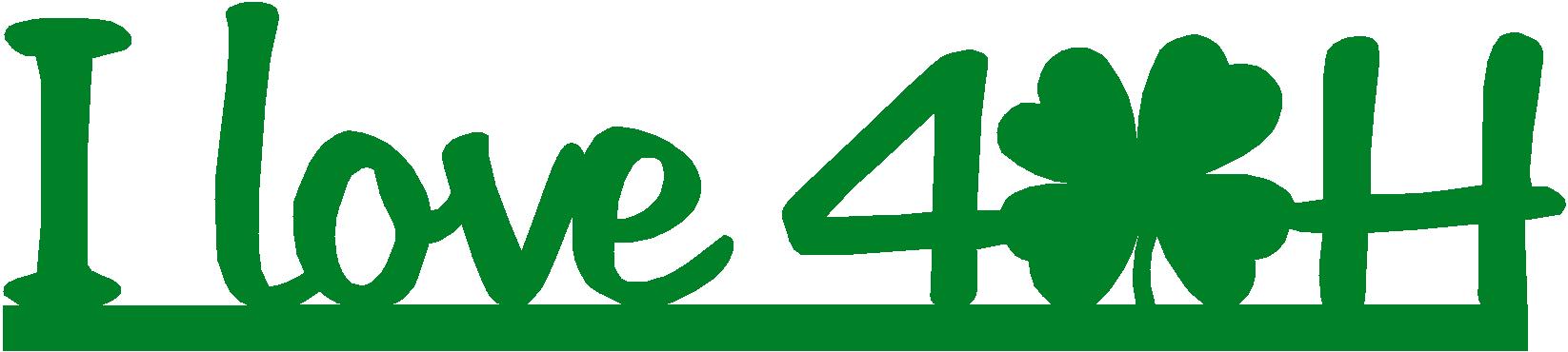 Senior 4-H Members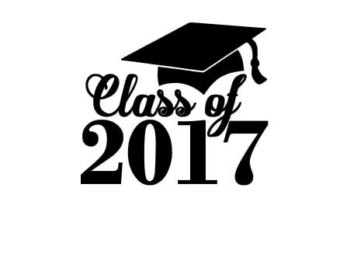 Graduating seniors should have received information to fill out to be recognized in our senior booth at the fair.  Please take a moment to fill out the form so we can recognize you and all you do!  Pictures (4x6) and information will need to be returned to the Extension Office no later than July 14, 2017 to be included in the booth.  If you do not turn in a picture and information, your name will still be included in the booth.  Cloverbud GraduationNew this year, we will be honoring our Cloverbud members who will become traditional 4-H members next year!  Families and friends are invited to the Cloverbud Graduation Ceremony on Friday, July 28, 2017 at 4:00 p.m. in the Educational Building.  Information forms are being sent out to families, please fill out and return to the Extension Office by Friday, July 21, 2017. Pre-Fair Judging Dates and InformationThere are three dates for pre-fair judging.  A list of projects, the dates, and a judging schedule are included at the end of the newsletter.  If you are unable to attend your scheduled judging date, your project must be judged by an advisor and are not eligible for county or state awards.  Dates will July 12 (Sentinel), July 15 (Fairgrounds), and July 22 (fairgrounds).  Judging will be by club again this year.  Please check the schedule for your clubs time slot.  If you have any questions on judging times and projects, please call the Extension Office. Farm Bureau InformationAdvisors, do not forget to pick your livestock exhibitors t-shirts.  A schedule for pick up times will be released closer to the fair. Please consider sending a thank you note to Farm Bureau for their generous donation to members. Farm Bureau is looking for help in the Dairy Bar during the fair.  If you club has previously helped and would like the same time slot, either call the Extension Office or contact Patty Price at the Farm Bureau Office.  If you are interested in taking a shift there are still times available.Thursday, July 27, 2017 3:00-6:00 p.m.Friday, July 28, 2017 7:00 -11:00 a.m.Saturday, July 29, 2017 3:00-6:00 p.m.The Farm Bureau is able to provide this service and lower food costs to 4-H members and their families but they need our help.  Please contact the Extension Office or the Farm Bureau Office to fill a shift. Booth InformationBooth set-up will be Saturday, July 22, 2017 from 9:00 a.m.-9:00 p.m. and Sunday, July 23, 2017 from 12:00 p.m. - 5:00 p.m.  Club packets will be available during this time. Booth tear down will begin at 6:00 p.m. on Sunday, July 30, 2017.  NOTHING will be released prior to 6:00 p.m.  The booth building will close at 5:45 p.m. and reopen at 6:00 p.m. to begin tear down.  Clubs may also tear their booth down on Monday, July 31, 2017 from 8:00 a.m. - 12:00 p.m.There is one spot remaining for booth patrol.  Clubs displaying items in the county booth are required to take a shift for booth patrol.  Even if those clubs want to combine for a shift, it would be appreciated!  The remaining shift is on Saturday, July 29, 2017 from 7:40-9:45 p.m. It does not have to be a club, if any families or groups are interested in doing it please contact the Extension Office.  Milkshake Stand and Booth Patrol SchedulesBoth schedules are included at the end of the newsletter.  If you are splitting a shift with another club, please make sure to contact them to ensure coverage time. County Apparel OrderThere will be a second round of Seneca County 4-H apparel orders.  The website will be active http://threadesigns.com/2017_seneca_county_4h_shirtsAnd we will accept the hard copy order forms as well.  Orders will be accepted July 1, 2017- August 7, 2017.  Orders will be available for pick-up at the Grade A Celebration on August 27, 2017.If you ordered in April and have not picked your items up, please stop in the Extension Office. STEM at the FairA new event at the fair this year will be STEM activities.  At 1:00 p.m. on Wednesday, July 26 and Thursday, July 27 in the booth building.  Come check it out. STEM Fun DayCome to the Extension Office and spend your last day before school doing some fun and interactive STEM activities on Tuesday, August 22, 2017 from 9:00 a.m. -3:00 p.m.  Learn about electrical circuits, robotics, engineering, and the arts.  Registration is open to 4-H members 8-18.  Registration fees are $30.00 and includes lunch. Forms are available on the county website. Volunteer Fingerprints and Enrollment FormsIf you were selected to get your fingerprints done and have not yet, please get this done immediately.  You will not be considered a volunteer if it is not done.  You can bring your receipt and reimbursement form to the office to be reimbursed from the University.  Also, if you did not turn in an enrollment form please get those turned in immediately.  Enrollment forms should be filled out each year. Grade A CelebrationThe Grade A Banquet has a new name this year!  It is now going to be called the Grade A Celebration.  This is event is sponsored by the Tiffin and Fostoria Kiwanis and recognizes our members who received an A on their project.  We also recognize our advisors and volunteers that put forth a lot of time and effort in helping our 4-H clubs and programs thrive.  This will be held on Sunday, August 27, 2017 at 6:00 p.m. in the Entertainment Building at the fairgrounds.  The meal will include picnic type food.  Members who received an A will be free of charge and advisors will also be free of charge this year.  Registrations forms and further information will be available soon.  Payments and registrations will be taken again at the Extension Office this year. Rabbit ClinicYou are invited to work with your rabbit(s) on July 10, 2017 at 7:00 p.m. in the rabbit barn at the fairgrounds.  You many bring your rabbit with you and help learn how to handle them. Rabbit tattooing will also be available.  4-H Sundays at Subway®Do you love 4-H?  This summer, you can show your support for 4-H Healthy Living programs and help our state win $15,000.00 just by visiting your local Subway® restaurant on Sundays this summer.  Each Sunday this summer, June 25-August 27, participating Subway® restaurants will make a donation to our local 4-H Healthy Living program.  You could win a free $5.00 gift card yourself every time you visit and participate in the photo contest promotion.  Here’s how it works: Enjoy a meal and share your 4-H Sundays at Subway® by snapping and sharing your photo with your Subway® meal.  Make sure your photo is in-store or includes the wrapper. Go to 4-H.org/4HSundayContest, enter your info (including the state you want to receive the grant), upload your photo, and click “share” to have it posted across your social media platforms.  Or post on Instagram with #4HSundayContest and your state. (#OH)Suicide Prevention ProgramDo you know the three steps that could help someone in a mental health crisis?Ask RUOK Know the SignsTake ActionThank you to our friends at the National Alliance on Mental Illness (NAMI), whose training is funded by levy funds through Mental Health Recovery Services Board of Seneca, Sandusky, and Wyandot Counties, for offering valuable suicide prevention training on June 13.  Also, a huge thank you to Kelly Marker for arranging the training, Jill Gosche for publicizing, Kelly’s family, Rita Houtz, and Seneca County 4-H Advisory Council for providing refreshments.  Thank you, too, to Mental Health and Recovery Services Board for the literature and bracelets.  Finally, thank you to all who attended.  As Melanie White told those who participated, some day, every person in attendance would save a life, even if they don’t know it. We will be trying to arrange some additional dates for training and awareness.  If you would like additional information, there are some brochures in the Extension Office.  If you or anyone you know is in need of help, NAMI does offer a 24 Hour Crisis Hotline 1-800-826-1306 or you can text 4hope to 741 741. 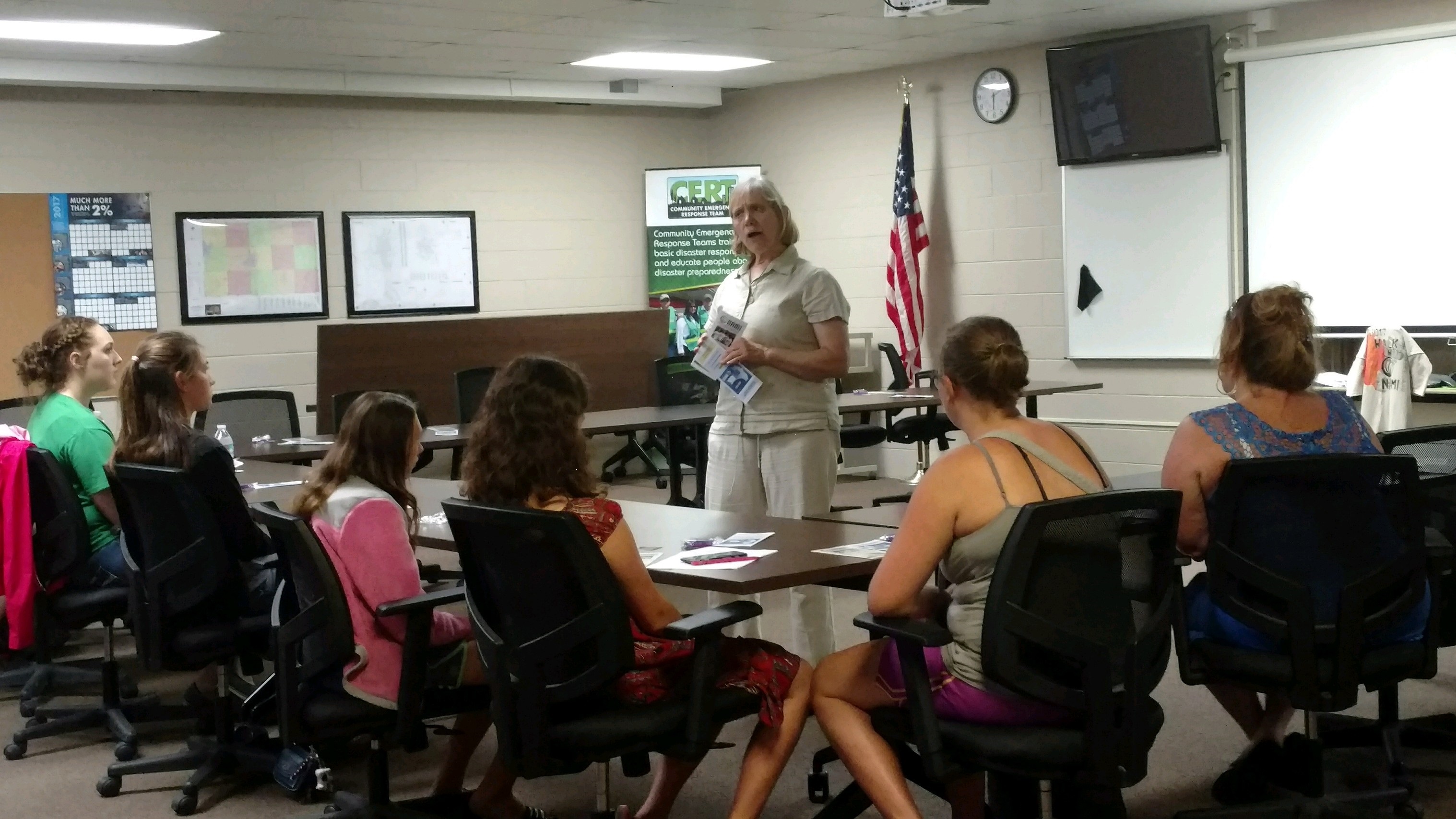 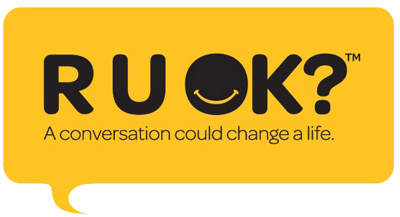 Jr. Fair Information from NicoleOffice hours and workdays: Office hours will be Tuesday’s from 9:00 a.m. – 3:00 p.m. The office will be closed July 4 but will be open on Friday, July 7. Remaining work days in July Include: Monday, July 10, Thursday, July 20, and Friday July 21 from 9:30 a.m.-12:30 p.m.Skill-a-thon and Interview information Swine- Thursday, July 13, 2017, 5-8 p.m., Youth Center.  Schedule is as follows and only applies to the Swine Dept. 5:00- Scheduling conflict members5:30- FFA members, Bloomville Good Luck Sheep, 4-H Guys and Gals, Attica Dairy, New Riegel Rawhides and Woolies, Eden Dairy, and Eastern Co. Livestock6:00- Hopewell Hog and Dairy, Eden Jr. Farmers, Backroad Barnyards, Seneca Jr. Farmers, and Spirit of ‘766:30- Kids, Pigs, and Udders, Clinton Farmers, Blue Ribbon Buckeyes, Republic Rowdy Rednecks, and Seneca CPA’S7:00- Swine Stockade, McCutchenville Wide-Awake, Bloomville Beef and Feeders, Roots and Wings, Seneca Helping Hands, and Victory 4-H7:30- Anyone not listed aboveGoats- Saturday, July 15, 2017, 9-11 a.m., Youth CenterPoultry- Monday, July 17, 2017, 5-8 p.m., Youth CenterCanine- Tuesday, July 18, 2017, Education Building.  Skill-a-thon runs from 6-8 p.m. and royalty interviews at 6 p.m.Sheep- Sunday, July 23, 2017, following weigh-in, Livestock PavilionBeef and Dairy- Monday, July 24, 2017, 8-9:30 a.m., Super Barn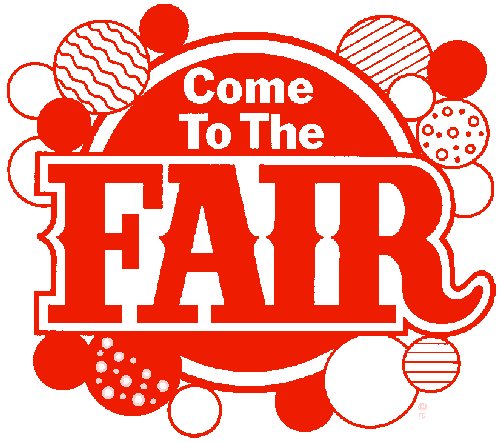 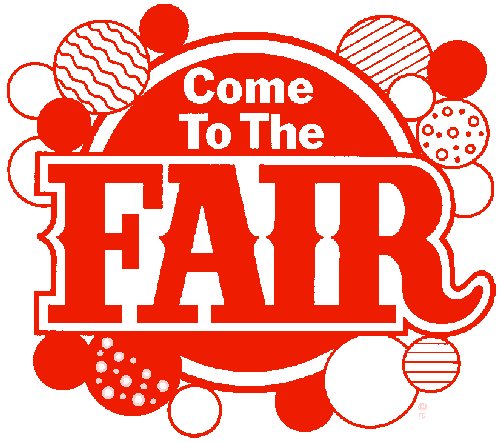 Project Judging Dates, Locations, and Projects JudgedBelow is a list of dates, times, and projects that are judged on the respected days.  If you do not see your project below, contact the Extension Office.  If you are taking a Self-determined project and are not sure which day you should attend, contact the Extension Office.  Members should attend the judging date that is assigned to their project. If you are unable to attend your judging date, you must have an advisor judge your project and you will not be eligible for county awards or state fair.   Please make sure to check the list for when your project is judged.  Attending the wrong judging date will also result in members being ineligible for county awards and state fair. 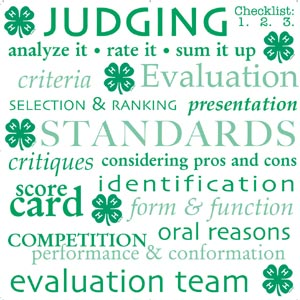 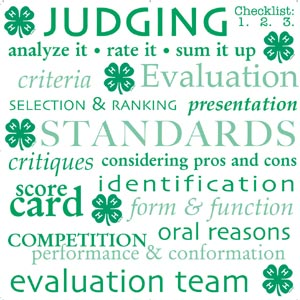 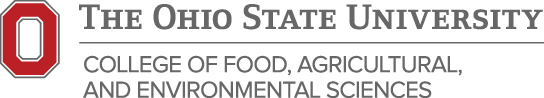 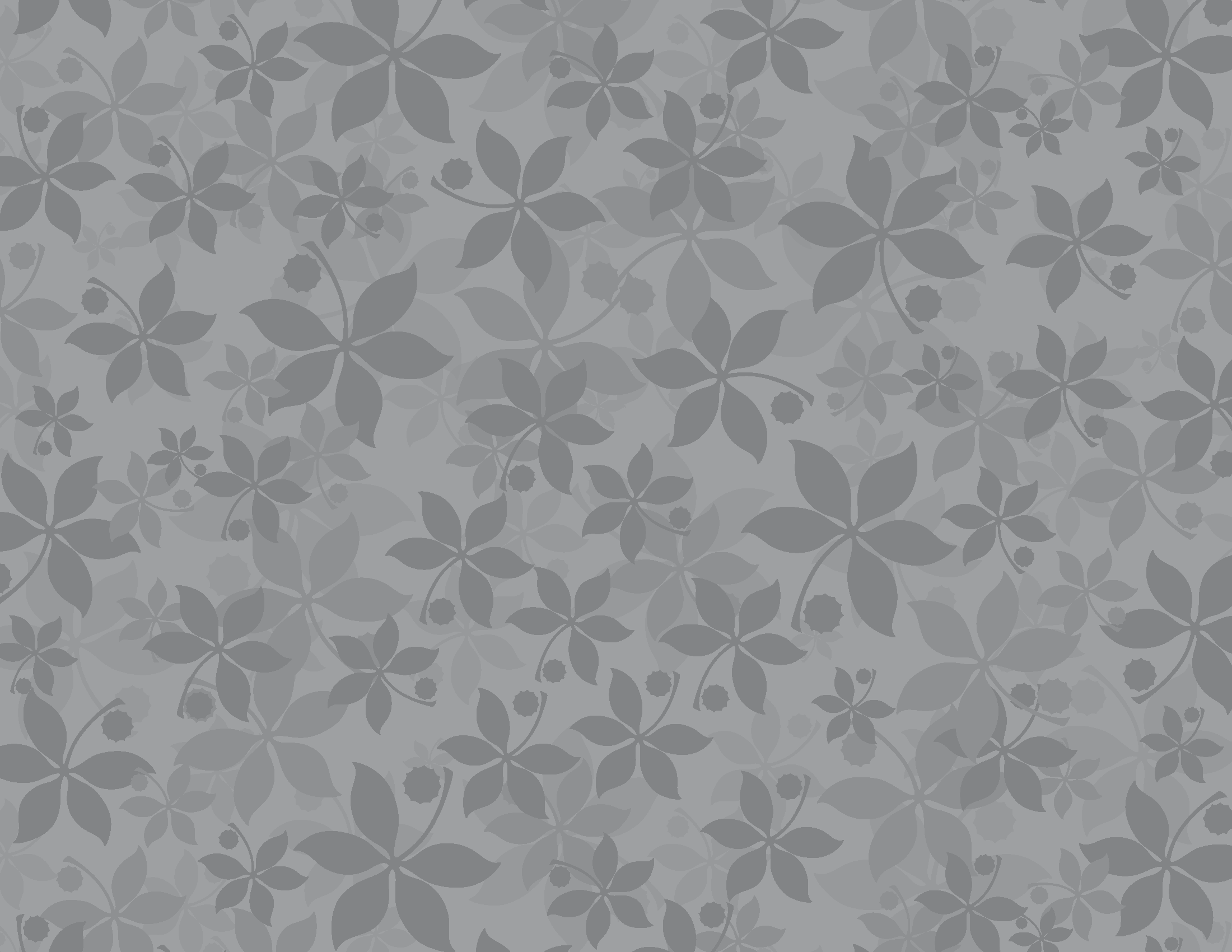 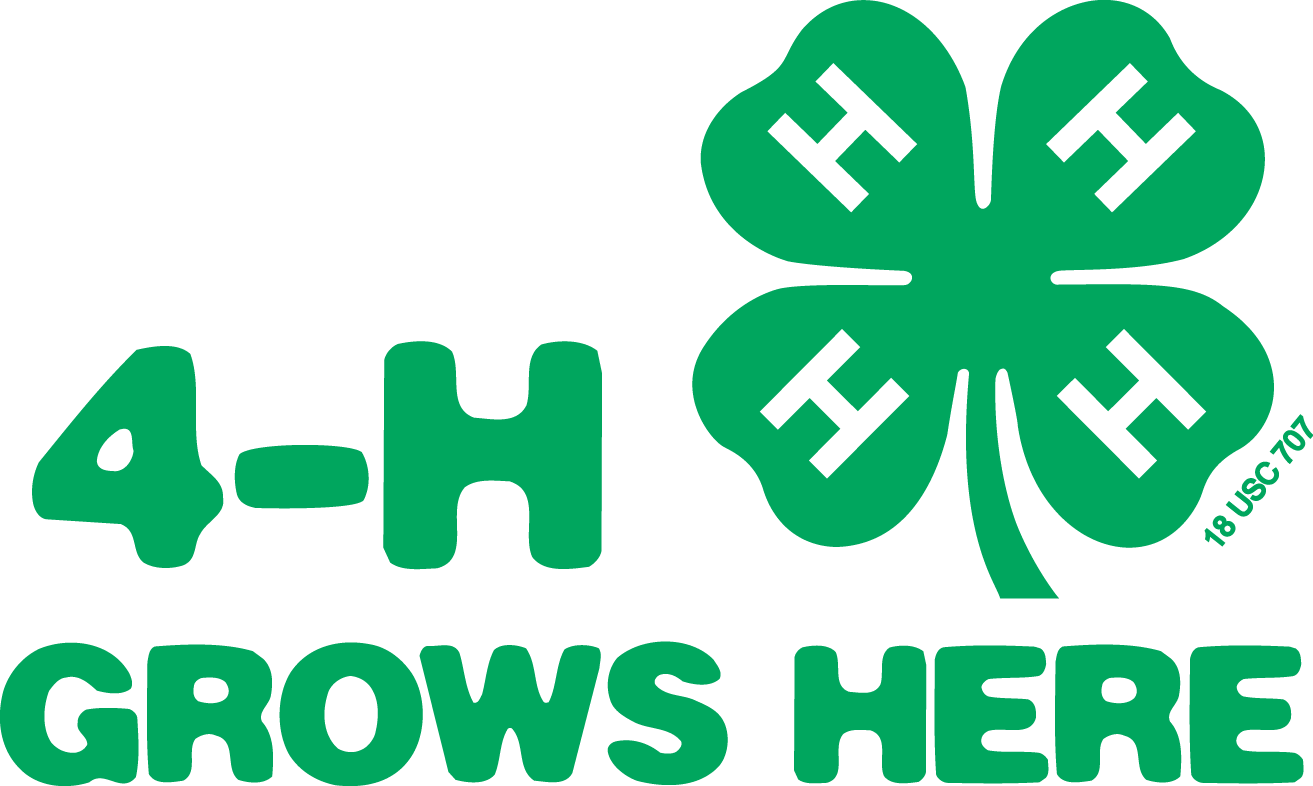 